Негосударственное аккредитованное некоммерческоечастное образовательное учреждение высшего образования«Академия маркетинга и социально-информационных технологий – ИМСИТ»(г. Краснодар)Институт информационных технологий и инноваций Кафедра математики и вычислительной техникиБ1.В.ДВ.06.02 ТЕОРИЯ И ПРАКТИКА ЭКСПЕРИМЕНТА В СИСТЕМАХ УПРАВЛЕНИЯ АННОТАЦИЯУЧЕБНОЙ ДИСЦИПЛИНЫдля студентов направления подготовки09.03.01 Информатика и вычислительная техникаНаправленность (профиль) образовательной программы«Автоматизированные системы обработки информации и управления»Квалификация (степень) выпускника«Бакалавр»Краснодар2020Рассмотрено и одобрено на заседании кафедры математики и вычислительной техники Академии ИМСИТ, протокол №8 от 11 апреля 2020 года,зав. кафедрой МиВТ, доцент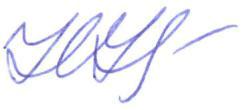 __________       Н.С. НестероваУТВЕРЖДАЮ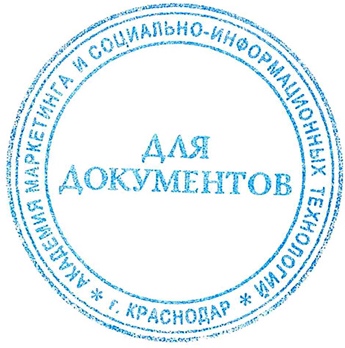 Проректор по учебной работе, доцент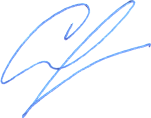     _____________       Н.И. Севрюгина          13 апреля 2020 г.   Цель  и задачи изучения дисциплины:Цель изучения дисциплины – формирование знаний и практических навыков по самостоятельному планированию экспериментов и статистической обработке полученных результатов. Приложение теоретических положений классической теории планирования экспериментов к практическим задачам создания автоматизированных информационных систем Задачи дисциплиныознакомление с современными и классическими теориями планирования экспериментов;овладение методикой постановки и организации экспериментальных исследований;овладение методикой анализа результатов экспериментальных исследований;овладение методикой выбора адекватных математических моделей;приобретение навыков самообразования и самосовершенствования, содействие активизации научной деятельности студентов.Место дисциплины в структуре ОПОПДисциплина относится к дисциплинам по выбору вариативной части блока Б1 учебного планаКраткая характеристика учебной дисциплины (основные блоки, темы)Модуль 1. Математическая обработка результатов экспериментаМодуль 2. Факторные планы экспериментовМодуль 3. Планирование экстремальных экспериментовКомпетенции, формируемые в результате освоения учебной дисциплины:ОПК-1 способностью инсталлировать программное и аппаратное обеспечение для информационных и автоматизированных систем;ОПК-2 способностью осваивать методики использования программных средств для решения практических задач;ОПК-4 способностью участвовать в настройке и наладке программно-аппаратных комплексов;ПК-3 способностью обосновывать принимаемые проектные решения, осуществлять постановку и выполнять эксперименты по проверке их корректности и эффективности.Знания, умения и навыки,получаемые в процессеизучения дисциплины:Знать:программное и аппаратное обеспечения для проведения экспериментальных исследований информационных и автоматизированных систем методы планирования экспериментальных исследований методики использования программных средств для определения адекватности и точности экспериментальных моделей методы настройки и наладки программно-аппаратных комплексов, предназначенных для экспериментальных исследований последовательность выполнения и особенности стадий, этапов прикладных научных исследований; методы обработки и формы представления результатов наблюдений и экспериментов Уметь:инсталлировать программное и аппаратное обеспечение для проведения экспериментальных исследований выбирать оптимальные планы эксперимента в зависимости от целей эксперимента и соответствующее программное обеспечениеиспользовать программно-аппаратные комплексы в конкретных экспериментальных исследованиях обрабатывать и анализировать результаты эксперимента с применением методов математической статистики, оформлять и защищать результаты экспериментов в процессе проектирования.Владеть:навыками применения программных и аппаратных комплексов для проведения экспериментов в процессе проектирования и эксплуатации информационных и автоматизированных систем навыками применения программных средств для решения практических задач проведения экспериментальных исследований техникой лабораторного эксперимента для проверки теоретических выводов и математических моделейметодами оптимизации экспериментальных исследований.Формы проведения занятий, образовательные технологии:Лекционные занятия: проблемные лекции, лекция – визуализация, лекция-беседа, лекция - анализ ситуаций.Практические занятия: тематические семинары, проблемные семинары, метод «круглого стола», метод «коллективной мыслительной деятельности», методы анализа проблемных ситуаций, решение задач.Используемые инструментальные и программные средства:Средства проекции (презентации), программированного контроля (тестирования)Формы промежуточногоконтроля:Текущие оценки знаний, тестирование, доклады, самостоятельные работыОбщая трудоемкость изучения дисциплины: 72 ч / 2 з.е.Форма итогового контроля знаний:Зачет